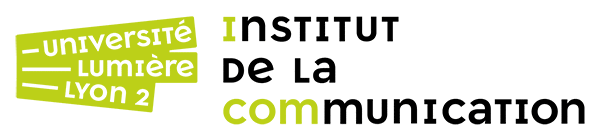 LISTE DE CANDIDATURES ELECTIONS AU CONSEIL DE ICOMScrutin du 10/02/2022Collège : 	Nombre de sièges à pourvoir	Nom et coordonnées du délégué de la liste qui doit impérativement être candidat : ………………………………………………………………………………………………………………Je soussigné.e :Nom : 	Prénom : 	Déclare déposer une liste de candidatures de 	noms présentés dans l’ordre suivant :NOM				Prénom			Grade1°	2°	3°	4°	5°	6°	7°	8°	9°	10°	11°	12°	13°	14°	Cette liste est intitulée	Cette liste est présentée/ soutenue par	Ci-joint 	 déclarations individuelles de candidature signées par les personnes figurant sur la présente liste et pièces justificatives.Fait à 	, le Signature